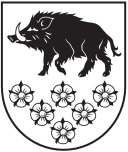 KANDAVAS NOVADA DOMEKANDAVAS NOVADA IZGLĪTĪBAS PĀRVALDEVĀNES PAMATSKOLAReģ. Nr. 90009230143,„Prātnieki”, Vānes pagasts, Kandavas novads, LV –3131,Tālrunis 631 55148, Fakss 631 55148, e-pasts: vanepsk@tukums.parks.lv                                                                                      APSTIPRINĀTS                                                                         ar Vānes pamatskolas direktora	rīkojumu Nr.1-10/43 no 01.09.2015.	    VĀNES  PAMATSKOLAS  SKOLĒNU MĀCĪBU  SASNIEGUMU  VĒRTĒŠANAS  KĀRTĪBA                                                                                          Izdoti  saskaņā ar Vispārējā izglītības likumu,                                                                               MK noteikumiem Nr.468,, Noteikumi par valsts                                                                                  pamatizglītības standartu, pamatizglītības mācību                                                                                     priekšmetu standartiem un pamatizglītības                                                                                            programmu paraugiem un Vānes pamatskolas                              nolikumu.  I.Vispārīgie jautājumi.Vānes pamatskolas (turpmāk tekstā – Skolas) izstrādātā skolēnu mācību sasniegumu vērtēšanas kārtība  paredzēta, lai nodrošinātu Skolas vienotu pieeju vērtēšanai kā neatņemamai izglītošanas procesa sastāvdaļai.Dokumenta uzdevums ir:atvieglot darbu ar normatīvajiem dokumentiem vērtēšanas jomā, akcentējot būtiskākās valstiskās prasības;sistematizēt Skolā pieņemtos lēmumus, rīkojumus, metodiskos ieteikumus, vērtējot skolēnu sasniegumus konkrētu izglītības programmu apguvē;informēt audzēkņus un vecākus par skolēnu mācību sasniegumu vērtēšanas kārtību valstī un Skolā.Skolēnu mācību sasniegumu vērtēšanas kārtība paredzēta Skolas pedagogiem, izglītojamiem un viņu vecākiem.Skolas mācību sasniegumu vērtēšanas procedūras izpildītāji ir Skolas skolotāji, Skolas pedagoģiskās padome un izglītojamie.Skolēnu mācību sasniegumu vērtēšanas reglamentējošie dokumenti:Izglītības likums –                32.pants – Valsts izglītības standarts;                35.pants – Iegūtās izglītības vētēšana;                51.pants – Pedagoga vispārīgie pienākumi,      1.5.2.  Vispārējās izglītības likums –                                  15. pants – Valsts vispārējās izglītības standarts;                                 16.pants – Vispārējās izglītības mācību priekšmeta standarts;                                 17.pants - Vispārējās izglītības programma;                                 19.pants - Vispārējās izglītības mācību priekšmeta programma.1.5.3.  Noteikumi par valsts standartu pamatizglītībā un pamatizglītības mācību                                                                  priekšmetu standartiem.Skolas pedagoģiskā padome lemj par:mācību sasniegumu vērtēšanas pamatprincipu īstenošanu un vērtēšanas metodikas jautājumiem;minimālo pārbaudes darbu skaitu katrā mācību priekšmetā semestra laikā;vērtēšanas plānojuma atspoguļojumu mācību priekšmetu programmās un tematiskajos plānos;mācību gada nobeiguma pārbaudījumiem;Skolas iekšējo pārbaudes darbu organizēšanu balstoties uz konkrētiem skolēnu sasniegumiem semestrī, valsts pārbaudes darbos;atsevišķu mācību sasniegumu komponentu analīzi;skolēnu mācību sasniegumu semestrī, gada un valsts pārbaudes darbu rezultātu apkopošanu un izvērtēšanu;skolēnu pārcelšanu, pēcpārbaudījumiem un atstāšanu uz otru gadu tajā pašā klasē, iepriekš informējot vecākus;vecāku informēšanas kārtību formu.II. Vērtēšanas mērķi un uzdevumiIzglītojamo mācību sasniegumu vērtēšanas mērķis ir objektīvs un profesionāls skolēna sasniegumu raksturojums, kas sekmē katra skolēna sabiedriskajai un individuālajai dzīvei nepieciešamo zināšanu un prasmju apguvi un izpratni par mācīšanās panākumiem.Izglītojamā mācību sasniegumu vērtēšanas uzdevumi ir:veicināt izglītojamo, pedagogu un vecāku sadarbību;konstatēt katra izglītojamā sasniegumus, ievērojot viņa vajadzības, intereses, temperamentu un veselību;veikt nepieciešamo mācību procesa korekciju skolēnu mācību sasniegumu uzlabošanai;motivēt skolēnus pilnveidot savus mācību sasniegumus;sekmēt skolēna līdzatbildību par mācību rezultātiem, mācot izglītojamiem veikt pašvērtējumu.III. Mācību sasniegumu vērtēšanas pamatprincipiIzglītojamo mācību sasniegumu vērtēšanas pamatprincipi ir šādi:prasību atklātības un skaidrības princips – mācību priekšmetu standartos ir noteikts obligātais mācību priekšmetu saturs, ietverot pamatprasības skolēna sasniegumiem;pozitīvo sasniegumu summēšanas princips – iegūtā izglītība tiek vērtēta, summējot pozitīvos sasniegumus iegaumēšanas un izpratnes, zināšanu lietošanas un radošās darbības līmenī;vērtējuma atbilstības princips - Noslēguma pārbaudes darbā tiek piedāvāta iespēja apliecināt savas zināšanas, prasmes un iemaņas visiem mācību sasniegumu vērtēšanas līmeņiem atbilstošos uzdevumos, jautājumos, piemēros un situācijās. Pārbaudes darba organizācija nodrošina adekvātu un objektīvu vērtējumu;vērtējuma noteikšanai izmantoto veidu dažādības princips - mācību sasniegumu vērtēšanā izmanto rakstiskas, mutiskas un kombinētas pārbaudes, individuālo un grupas sasniegumu vērtēšanu un dažādus pārbaudes darbus;vērtēšanas regularitātes princips - mācību sasniegumi tiek vērtēti regulāri, lai pārliecinātos par izglītojamā iegūtajām zināšanām, prasmēm, iemaņām un mācību sasniegumu attīstības dinamiku;vērtējuma obligātuma princips - nepieciešams iegūt pozitīvu vērtējumu visos pamatizglītības programmas mācību priekšmetos un valsts pārbaudījumos, izņemot tos mācību priekšmetus un valsts pārbaudes darbus, no kuriem izglītojamais ir atbrīvots IZM noteiktajā kārtībā.IV. Skolēnu mācību sasniegumu vērtēšanas kārtība un vadībaSkolas skolēnu sasniegumus mācību procesā vērtē saskaņā ar normatīvajos aktos noteikto kārtību:1.klasē bezatzīmju vērtēšanas sistēmā, īsi rakstiski vai mutiski raksturojot skolēnu mācību darbību, darba stilu, saskarsmes un sadarbības prasmes, attieksmi un dinamiku mācībās;2.-3.klasē latviešu valodā un matemātikā 10 ballu vētēšanas skalā, pārējos mācību priekšmetos – izmantojot bezatzīmju vērtēšanas sistēmu;1.-3.klases žurnālā vertējumus mācību priekšmetos, kuros izmanto bezatzīmju vērtēšanas sistēmu, apzīmē šādi: „X” – apguvis; „ / „ – daļēji apguvis; „ – „ – vēl mācās.2.-3.klasē latviešu valodā un matemātikā veiktie starpvērtējumi žurnālā ierakstāmi, izmantojot apzīmējumus  „ ieskaitīts „ ( i ) vai „ neieskaitīts „ ( ni ).Skolas 4.-9.klasēs skolēnu sasniegumus visos mācību priekšmetos vērtē 10 ballu vērtēšanas skalā.Mācību sasniegumu vērtējumu 10 ballu skalā veido šādi kritēŗiji:iegūto zināšanu apjoms un kvalitāte;iegūtās prasmes un iemaņas;attieksme pret izglītošanos;mācību sasniegumu attīstības dinamika.Vērtēšanā izmanto pārbaudes darbus, mutvārdu atbildes, radošos un praktiskos darbus . To veidu, skaitu, izpildes laiku, vērtēšanas kritērijus nosaka skolotājs atkarībā no mācību priekšmeta satura organizācijas:kārtējās pārbaudes darbus 1.klasē vērtē aprakstoši, 2.-3.klasē latviešu valodā un matemātikā „ieskaitīts”/”neieskaitīts” vai 10 ballu skalā, pārējos priekšmetos aprakstoši, 4.-9.klasē visos priekšmetos, - ar vērtējumu„ieskaitīts”/”neieskaitīts”  vai 10 ballu skalā; apkopojošajā pārbaudes darbā obligāti iekļaujami uzdevumi un jautājumi skolēna produktīvās darbības kontrolei. Skolotāja ( skolas) veidotos apkopojošos pārbaudes darbus1.klasē vērtē aprakstoši, 2.-9.klasē vērtē 10 ballu skalā. Pirms pārbaudes darba veikšanas pedagoga pienākums ir iepazīstināt skolēnus ar pārbaudes darba vērtēšanas kritērijiem, darbu labošanas ilgumu (tas nedrīkstpārsniegt 1 nedēļu);apkopojošie pārbaudes darbi skolēniem ir obligāti. Ja skolēns darba rakstīšanas laikā ir piedalījies mācību olimpiādēs, sporta sacensībās, konkursos, slimojis ilgāk par 2 nedēļām, tad skolotājs ir tiesīgs lemt par konkrētā skolēna atbrīvošanu no apkopojošā pārbaudes darba. Apkopojošā pārbaudes darba vērtējumi ballēs tiek izlikti atbilstoši veiktā darba apjomam, atbilstoši skolvadības sistēmai e-klase;minimālais vērtējumu skaits un apkopojošo pārbaudes darbu skaits semestrī:ja vērtējuma nav, izmantojams „ nav vērtējuma” (n/v):vērtējumu „ n/v” neņem vērā izliekot semestra vērtējumu; 1.-9.klases skolēns apkopojošā pārbaudes  darbā ieguvis nepietiekamu vērtējumu, tad skolēns šo vērtējumu var uzlabot, veicot līdzvērtīgu darbu 2 nedēļu laikā pēc vērtējuma uzzināšanas, iepriekš apmeklējot mācību konsultācijas. Izņēmuma gadījumos skolotājs izvērtē atļauju uzlabot apkopojošā darba vērtējumu. Izliekot semestra vērtējumu, ņem vērā uzlaboto vērtējumu.Mācību sasniegumi tiek vērtēti regulāri, informējot vecākus (vai aizbildņus) par izglītojamā iegūtajām zināšanām, iemaņām un mācību sasniegumu attīstības dinamiku.1.-9.klases skolēna dienasgrāmatā skolotājs ieraksta katru iegūto vērtējumu mācību procesā un ievada datus skolvadības sistēmā e-klase . Valsts pārbaudes darbi 3.,6. un 9.klases beigās noteikti Ministru kabineta noteikumos.Vērtējumu mācību priekšmetā gadā visās klasēs (izņemot 3. un 6.klasē ) izliek, ņemot vērā 1. un 2.semestra un Skolas noteikto mācību gada pārbaudījumu (ja tāds ir noteikts). 3. un 6.klasē vērtējumu mācību priekšmetā gadā izliek, ņemot vērā 1. un 2. semestra un valsts pārbaudes darba vērtējumu.Ja izglītojamais gadā ir saņēmis nepietiekamu vērtējumu kaut 1 priekšmetā, tad viņam obligāti tiek nozīmēts pagarinātais mācību gads ar pēcpārbaudījumiem.Skolas administrācija:seko, lai tiktu ievērota šajā nolikumā paredzētā kārtība;katra semestra sākumā veido Skolā vienotu apkopojošo pārbaudes darbu grafiku, kurš atrodas audzēkņiem, vecākiem un skolotājiem vienmēr pieejamā vietā;seko, lai vienā dienā katrai klasei nebūtu vairāk par diviem nobeiguma pārbaudes darbiem 1.-9.klasē;nodrošina skolotāju un vecāku sadarbību skolēnu mācību sasniegumu analīzē;ne retāk kā reizi semestrī pārbauda, kā skolotāji izdarījuši ierakstus par skolēnu sasniegumiem skolvadības sistēmā e-klase un skolēnu dienasgrāmatās;nodrošina vienotu skolēnu mācību sasniegumu vērtēšanu skolā.Skolas pedagogi:atbilstoši mācību priekšmeta standartam un programmai nosaka pārbaudes                   darbu veidus un norises laiku;veidojot apkopojošos pārbaudes darbus, paredz uzdevumus, kas ļauj novērtēt gan skolēna apgūto zināšanu apjomu un iegūtās prasmes un iemaņas, gan attieksmi un kreativitāti, kā arī izstrādā vērtēšanas kritērijus un ar tiem pirms darba veikšanas iepazīstina skolēnus;ievēro vienotu pieeju noslēguma ieskaišu, diagnosticējošo darbu un valsts pārbaudes darbu rezultātu apstrādē;izvēlas piemērotākās vērtēšanas formas un metodes, lai dotu iespēju katram skolēnam apliecināt savas zināšanas, prasmes un iemaņas;pēc rakstiska pārbaudes darba vērtējumus izliek ne vēlāk kā pēc vienas nedēļas;veicot pārbaudes darbu analīzi, precizē plānoto mācību procesu turpmāk;garantē skolēnu vecākiem iespēju iepazīties ar sava bērna apkopojošo darbu rezultātiem;ja radušās nesaskaņas par skolēna vērtējumu mācību priekšmetā gadā, pēc motivēta vecāku rakstiska pieprasījuma (ne velāk kā trīs darbadienu laikā pēc skolēna vērtējuma mācību priekšmetā gadā rakstiskas izziņošanas), sniedz pamatojumu.V. Skolēnu mācību sasniegumu atspoguļošanaMācību sasniegumus ieraksta liecībās, skolvadības sistēmā e- klase, apliecībās par pamatizglītību atbilstoši prasībām valsts normatīvajos aktos.Tiekoties ar vecākiem, pedagogam ir atļauts izmantot tikai tos skolvadības sistēmā e- klase vai citos dokumentos izdarītos ierakstus, kas attiecas uz šo vecāku bērnu. Ja vecāki vēlas uzzināt sava bērna sasniegumus salīdzinājumā ar citiem skolēniem, informācija jāsniedz, nesaucot vārdā citus audzēkņus.1.-9. klases skolēnu sasniegumi tiek ierakstīti skolēnu dienasgrāmatās un skolvadības sistēmā e-klase.VI. Noslēguma jautājumi6.1.     Kārtība tiek saskaņota pedagoģiskās padomes sēdē un ir saistoša visiem Skolas pedagoģiskajiem darbiniekiem.6.2.     Grozījumi kārtībā tiek izdarīti ar direktora rīkojumu, balstoties uz pedagoģiskās padomes ieteikumiem.Saskaņots pedagoģiskās padomes sēdē 2015. gada 30. augustā.Noteikumi stājās spēkā ar 2015.gada 1. septembrī.            Direktors:                       I.Lasis.Grozījumi Vānes pamatskolas Iekšējos noteikumos Nr. 27/2011. 16.11.2011.Veikt grozījumus …..Izteikt sekojošā redakcijā:4.4.papildināt 4.4.3. ar tekstu „Apkopojošā pārbaudes darbā vērtējumi  ballēs tiek izlikti atbilstoši veiktā darba apjomam, atbilstoši skolvadības sistēmai e-klase.1.-9.klases skolēna dienasgrāmatā skolotājs ieraksta katru iegūto vērtējumu mācību procesā un ievada datus skolvadības sistēmā e-klase. 4.10.5  Ne retāk kā reizi semestrī pārbauda, kā skolotāji izdarījuši ierakstus par skolēnu sasniegumiem skolvadības sistēmā e-klase un skolēnu dienasgrāmatās5.3. punktu izteikt 1.-9. Klases skolēnu sasniegumi tiek ierakstīti skolēnu dienasgrāmatā un skolvadības sistēmā e-klase. Sekmju izraksti tiek ielīmēti skolēnu dienasgrāmatās katra mēneša beigās. 6.3.  Noteikumi stājas spēkā 2013. gada oktobrī.6.4.     Atzīt par spēku zaudējušus 2011.gada 16.novembra apstiprinātos noteikumus.Stundu skaits nedēļā123-45-6Vērtējumu skaits semestrī (ballēs)33-44-55-6